KalamataExtra Virgin Olive OilIOO879                                         Country of Origin: AUSRobust IntensityCrush Date: May 2023TASTING NOTES                             This limited production early Kalamata has intense pepper on the finish with a wasabi like pungency and notes of apple, savory herb, creamy artichoke and almond. The combination of picking the fruit extremely early and minimal processing resulted in high phenol content and a very high Oleocanthal content (147ppm), indicative of the peppery sensation found in very early Kalamata fruit!   *Biophenols: 534.2 ppm               FFA:  0.22     Oleic Acid: 78.2                         Peroxide: 4.0      DAGs: 96.1                               *PPP: <0.2      Squalene: 4,188.80                     A-Tocopherols: 348.7Smoke Point: 365 F*As measured at the time of crush.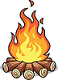 